Fiche de renseignements de l’usager de la Salle La Source :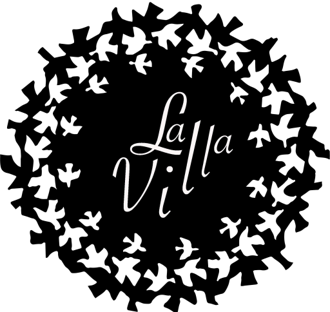 Formulaire qui a valeur de contratNom :Prénom :Adresse :Tél :Mail :Profession :Déclaration (N° SIRET) :Assurance / RCPro : Je soussigné(e)............................................... déclare être à jour au niveau assurance responsabilité civile professionnelle, et  prend l'entière responsabilité concernant la location de la salle.La SCM La Villa ne pourra en aucun cas être tenue responsable d'un quelconque dommage tant matériel que concernant les personnes accueillies dans la salle La Source pendant mon intervention. Je m'engage à n'utiliser la salle La Source que dans le cadre explicité ci-dessous : ----Je souhaite réserver la salle La SourceDate et heures : Si régularité, à quel rythme : Quelles dates sont exclues (vacances scolaires …) : Fait en double exemplaire le : A : L’usager :                                                                                    Pour la SCM La Villa : (Précédé de la mention « lu et approuvé »)